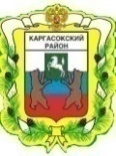 МУНИЦИПАЛЬНОЕ ОБРАЗОВАНИЕ «КАРГАСОКСКИЙ РАЙОН»ТОМСКАЯ ОБЛАСТЬАДМИНИСТРАЦИЯ КАРГАСОКСКОГО РАЙОНАПОСТАНОВЛЕНИЕАдминистрация Каргасокского района постановляет:1. Внести в Приложение № 1 к постановлению Главы администрации Каргасокского района от 15.02.2006 № 32 «О создании комиссии по делам несовершеннолетних и защите их прав на территории муниципального образования «Каргасокский район» следующие изменения:- включить в состав Каргасокской районной Комиссии по делам несовершеннолетних и защите их прав, далее Комиссия, в качестве ответственного секретаря названной Комиссии Голещихину Е.В. - Главного специалиста – секретаря Комиссии по делам несовершеннолетних и защите их прав Отдела общественной безопасности Администрации Каргасокского района;-  исключить из состава названной Комиссии Серякову М.А.;2. Настоящее постановление вступает в силу со дня официального опубликования (обнародования).Е.В. Голещихина8(38253) 2-18-45 17.06.2020с. КаргасокО внесении изменений в постановление Главы администрации Каргасокского района от 15.02.2006 № 32 «О создании комиссии по делам несовершеннолетних и защите их прав на территории муниципального образования «Каргасокский район» № 122И.о. Главы Каргасокского района                                Ю.Н. Микитич